TOWN OF EAGLE LAKE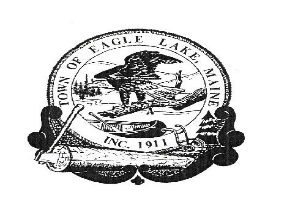 BOARD OF SELECTMEN MEETINGJUNE 9, 2021 Immediately Following Annual Town MeetingThe Public may participate in this meeting by attending in person at the Eagle Lake Town Office located at 36 Devoe Brook Road or via ZOOM video-conferencing.  Please copy and paste this link:   https://us02web.zoom.us/j/7242918891 to your browser if you wish to participate via ZOOM. The meeting ID will be 724 291 8891  If you wish to call in, please use 1 (646) 558 8656 (New York) and be prepared to type in the meeting ID 724 291 8891  when asked to do so.  ****************************************AGENDA CALL TO ORDER: TIME 5:30 P.M.  WELCOME NEWLY ELECTED BOARD MEMBERSELECT BOARD CHAIR AND VICE CHAIR FOR THE UPCOMING YEAR        3.         TOWN MANAGER’S REPORT         UPDATES              a.     Micro Loan              b.     Pond Brook Estates              c.     Roads                d.     NASWA              e.     Eagle Lake Fire Department                   4.          MONTHLY FINANCIALS – May 2021                          Review monthly financials for MayBank Reconciliations; Including Pond BrookSample Check AuditSign WarrantsMicroloan        5.        PUBLIC COMMENT        6.        REVIEW AND ACCEPT MINUTES:                   MAY 19, 2021 BOARD OF SELECTMEN’S MEETING                   MAY 25, 2021 PUBLIC HEARING        7.        REVIEW AND CONSIDER YEARLY APPOINTMENTS        8.        REVIEW AND CONSIDER RED RIVER ROAD PLOWING CONTRACT TERMS        9.       JUNK YARD FOLLOW UP         10.       REVIEW AND CONSIDER PREPAYING ROAD LOAN        11.      REVIEW AND CONSIDER RELOCATING PLAYGROUND EQUIPMENT           12      OTHER BUSINESS:           13.      ADJOURN